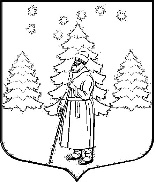 АДМИНИСТРАЦИЯСУСАНИНСКОГО СЕЛЬСКОГО ПОСЕЛЕНИЯГАТЧИНСКОГО МУНИЦИПАЛЬНОГО РАЙОНАЛЕНИНГРАДСКОЙ ОБЛАСТИП О С Т А Н О В Л Е Н И Е10.01.2022	                                                                                                         №01 В соответствии с методическими рекомендациями по определению норматива стоимости одного квадратного метра общей площади жилья в муниципальных образованиях Ленинградской области и стоимости одного квадратного метра общей площади жилья на сельских территориях Ленинградской области, утвержденными распоряжением комитета по строительству Ленинградской области от 13.03.2020 №79 «О мерах по обеспечению осуществления полномочий Комитета по расчету размера субсидий и социальных выплат, предоставляемых на строительство (приобретение) жилья за счет средств областного бюджета Ленинградской области в рамках реализации на территории Ленинградской области мероприятий государственных программ Российской Федерации «Обеспечение доступным и комфортным жильем и коммунальными услугами граждан Российской Федерации» и «Комплексное развитие сельских территорий», а также мероприятий государственных программ Ленинградской области «Формирование городской среды и обеспечение качественным жильем граждан на территории Ленинградской области» и «Комплексное развитие сельских территорий Ленинградской области», в рамках реализации мероприятия по обеспечению жильем молодых семей ведомственной целевой программы «Оказание государственной поддержки гражданам в обеспечении жильем и оплате жилищно-коммунальных услуг» государственной программы Российской Федерации «Обеспечение доступным и комфортным жильем и коммунальными услугами граждан Российской Федерации», а также основных мероприятий «Улучшение жилищных условий молодых граждан (молодых семей)» и «Улучшение жилищных условий граждан с использованием средств ипотечного кредита (займа)» подпрограммы «Содействие в обеспечении жильем граждан Ленинградской области» государственной программы Ленинградской области «Формирование городской среды и обеспечение  качественным жильем граждан на территории Ленинградской области», руководствуясь Уставом муниципального образования «Сусанинское сельское поселение»П О С Т А Н О В Л Я Е Т:1. Утвердить норматив стоимости одного квадратного метра общей площади жилья по муниципальному образованию «Сусанинское сельское поселение» Гатчинского муниципального района Ленинградской области на I квартал 2022 года в размере 88 193,08 (Восемьдесят восемь тысяч сто девяносто три рубля) 8 копеек. Приложения № 1.2. Для расчета размера социальной выплаты на строительство (приобретение) жилья за счет средств федерального бюджета и областного бюджета Ленинградской области применять значение средней рыночной стоимости одного квадратного метра общей площади жилого помещения, установленной для Ленинградской области федеральным органом исполнительной власти, уполномоченным Правительством Российской Федерации.2. Настоящее Постановление вступает в силу с момента подписания  и       подлежит официальному опубликованию в сетевом издании «Гатчинская правда.ру». Глава администрации Сусанинского сельского поселения                                            К.С. МоринИсп. Овакимян Первана Мубариз кызыТел. 54-546Приложение №1 к постановлению администрации Сусанинского сельского поселения Гатчинского муниципального района Ленинградской  области от 10.01.2022  №01Расчет норматива  стоимости  1 кв.м. общей площади жилья по Сусанинскому сельскому  поселению  на  1-й  квартал  2022 года:  Расчет  в  соответствии  с  рекомендуемой  методикой:    Ср_квм =  Ст_дог х 0,92 + Ст_кред х 0,92+Ст_стат + Ст_строй : N    Ср_квм = 76 852 х  0,92 + 0 х 0,92 + 86 080 + 104 400: 3 = 87 061,28    СТ квм = Ср_квм х К_дефл     СТ квм = 87 061,28 х 101,3= 88 193,08Об   утверждении   норматива  стоимости одного  квадратного  метра общей площади  жилья  по Сусанинскому сельскому поселению Гатчинского  муниципального  района  на  I квартал  2022 года. №п/пНаименованиемуниципального образованияНаименование реквизитов Постановления администрации   поселения  об утверждении норматива  стоимости одного квадратного  метра  общей площади  жилья  Показатель норматива  стоимости одного  квадратного  метра общей площади жилья (Ср ст кв.м)Ср квмС т     догС т кредСт статСт стройНаименованиемуниципального образованияНаименование реквизитов Постановления администрации   поселения  об утверждении норматива  стоимости одного квадратного  метра  общей площади  жилья  Показатель норматива  стоимости одного  квадратного  метра общей площади жилья (Ср ст кв.м)Ср квмС т     догС т кредСт статСт строй1СусанинскоесельскоепоселениеПостановление Главы администрации №01 от 10.01.202288 193,0887 061,2876 852086 080104 400